ABERTURA DE COTAÇÃOO Campus Universitário Jane Vanini – UNEMAT – torna pública a abertura de recebimento de cotações para atendimento à aquisição de escada para utilização em piscina, tendo como justificativa: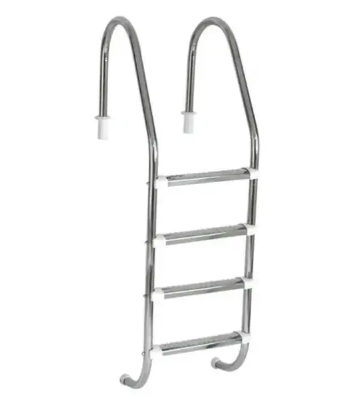 OBSERVAR AO ELABORAR COTAÇÃO * O orçamento deve ser feito em nome da UNEMAT - Campus Jane Vanini, conforme as especificações acima em papel trimbado da empresa, CNPJ, com nome e assinatura do responsável que elaborou o orçamento.* Indicar a Validade da Proposta.* Os orçamentos poderão ser enviados via email até as 23:59 da data limite, ou entregues no próprio Campus Universitário Jane Vanini - UNEMAT  em horário comercial de atendimento até a data limite. * Não atribuir desconto geral – enviar o valor mínimo possível praticado por item/loteREGRAS PARA ENTREGA DOS PRODUTOS/SERVIÇOS Local da Entrega: UNEMAT / Campus Universitário Jane Vanini – Cáceres/MTAv. São João, 563 esquina com a São Pedro  CEP: 78.216-060 - Cáceres, MT - Tel: (65) 3221-0529 Email: comprascc@unemat.brDADOS PARA ORÇAMENTO E CADASTROFundação Universidade do Estado de Mato GrossoCNPJ: 01.367.770/0001-30Inscrição Estadual: IsentoEndereço: Av. Tancredo Neves, nº 1.095; Bairro Cavalhada III; Cáceres / MT; CEP:78.217-900.Supervisão de ComprasTel: (65) 3221-0529Nº SOLICITAÇÃO: 02MODALIDADE: DISPENSA ELETRÔNICADATA DE ABERTURA: 13/07/2023LIMITE PARA ENVIO: 18/07/2023AVISOS - Atentar ao Prazo de EntregaRAZÃO SOCIAL: CNPJ: EMAIL: TELEFONE: AVISOS - Enviar arquivo somente em PDF para: comprascc@unemat.br Aquisição de escada para utilização em piscina a ser instalada na Cidade Universitária - Campus Universitário Jane Vanini  em atendimento da demanda do Curso de Graduação em Educação Física.ITEMDESCRIÇÃOQUANTIDADEVALOR UNITÁRIOTOTAL01Escada com 4 degraus para piscina, corrimão em aço inox polido e espelhado com diâmetro mínimo de 1 1/2, degraus anatômicos. Acompanham chumbador em abs e borracha para encosto na parede da piscina, à prova de corrosão, profundidade mínima de 1,2m. garantia mínima de 01 (um) ano. unidade.01